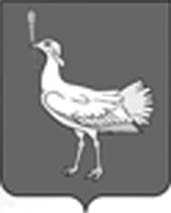        АДМИНИСТРАЦИЯСЕЛЬСКОГО ПОСЕЛЕНИЯ                 МОКШАМУНИЦИПАЛЬНОГО РАЙОНА     БОЛЬШЕГЛУШИЦКИЙ САМАРСКОЙ ОБЛАСТИ     ПОСТАНОВЛЕНИЕот  11 июля  2022 г.  №  52           с.Мокша   Об утверждении перечня имущества, подлежащего передаче в муниципальную собственность муниципального района Большеглушицкий Самарской области из собственности  сельского поселения Мокша муниципального района Большеглушицкий Самарской области  Руководствуясь Федеральным законом от 06.10.2003 г. №131-ФЗ «Об общих принципах организации местного самоуправления в Российской Федерации», Уставом сельского поселения Мокша муниципального района Большеглушицкий Самарской области, учитывая постановление администрации муниципального района Большеглушицкий Самарской области от 30.06.2022 № 493 «Об утверждении перечня имущества, подлежащего передаче в муниципальную собственность муниципального района Большеглушицкий Самарской области из собственности сельского поселения Мокша муниципального района Большеглушицкий Самарской области», администрация сельского поселения Мокша муниципального района Большеглушицкий Самарской области ПОСТАНОВЛЯЕТ: Утвердить перечень имущества, подлежащего передаче в муниципальную собственность муниципального района Большеглушицкий Самарской области из собственности сельского поселения Мокша  муниципального района Большеглушицкий Самарской области, согласно приложению.Глава сельского поселения                                                          О.А. ДевяткинПриложение к постановлению администрации сельского поселения Мокша муниципального района Большеглушицкий Самарской области «Об утверждении перечня имущества, подлежащего передаче в муниципальную собственность муниципального района Большеглушицкий Самарской области из собственности сельского поселения Мокша  муниципального района Большеглушицкий Самарской области»от 11 июля  2022 г № 52Перечень имущества, подлежащего передаче в муниципальную собственность муниципального района Большеглушицкий Самарской области из собственности  сельского поселения Мокша муниципального района Большеглушицкий Самарской области№ п/пНаименование имуществаАдрес местонахождения имуществаИндивидуализирующие характеристики имуществаБалансовая стоимость (руб.)Остаточная стоимость, руб.1.Транспортное средство марка, модель LADA 217130 LADA PRIORAСамарская область, Большеглушицкий район, сельское поселение Мокша, с. Мокша, ул. Кавказская, д.1идентификационный номерVIN  XТА217130А0006966; наименование ( тип ТС)легковой; категория ТС – В;  год изготовления ТС 2009; модель. № двигателя 21126 2450518; шасси (рама) отсутствует; кузов (кабина, прицеп)                                                                                                     № ХТА 217130А0006966;     цвет кузова (кабины, прицепа) Белый; мощность двигателя (97.9) л.с. (72.0 кВт);  рабочий объём двигателя 1596 куб.см.; тип двигателя бензиновый; экологический класс третий; разрешенная максимальная масса 1593 кг.; масса без нагрузки 1110 кг.; организация-изготовитель  Россия, ОАО «АВТОВАЗ»;  паспорт транспортного средства 63 МХ 247038 выдан 19.10.2009; ОАО «АВТОВАЗ»; адрес 445024, РФ, Самарская область, г. Тольятти, Южное шоссе, 36.349850,00 0